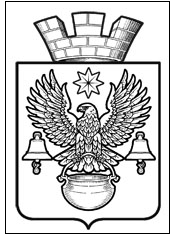 ПОСТАНОВЛЕНИЕАДМИНИСТРАЦИИ КОТЕЛЬНИКОВСКОГО ГОРОДСКОГО ПОСЕЛЕНИЯ                           КОТЕЛЬНИКОВСКОГО МУНИЦИПАЛЬНОГО   РАЙОНА  ВОЛГОГРАДСКОЙ ОБЛАСТИ   11.04.2022                                                                                                                   №  2401. Расчет стоимости городского тарифа.           Тгор =  , где       СРД - плановый среднедушевой доход населения, проживающего на территории Котельниковского городского поселения , руб.              КДП - Критерий доступности транспортных услуг для населения ;            Пст – среднемесячное нормативное количество поездок на одного пассажира, на автомобильном транспорте  и городском наземном электрическом транспорте в городском сообщении, поездок.            Тгор =  = 25 (руб.)Об установлении регулируемых тарифовна перевозки пассажиров по муниципальным маршрутамрегулярных перевозок, соответствующих критерию доступноститранспортных услуг для населения при организации регулярныхперевозок пассажиров по муниципальным маршрутамрегулярных перевозок в границах Котельниковского городского поселения Котельниковского муниципального районаВолгоградской областиВ соответствии с Федеральными законами от 06 октября 2003 г. N 131-ФЗ "Об общих принципах организации местного самоуправления в Российской Федерации", от 13 июля 2015 г. N 220-ФЗ "Об организации регулярных перевозок пассажиров и багажа автомобильным транспортом и городским наземным электрическим транспортом в Российской Федерации и о внесении изменений в отдельные законодательные акты Российской Федерации", Законом Волгоградской области от 29 декабря 2015 г. N 230-ОД "Об отдельных вопросах организации регулярных перевозок по межмуниципальным и муниципальным маршрутам регулярных перевозок пассажиров и багажа автомобильным и городским наземным электрическим транспортом в Волгоградской области", Законом Волгоградской области от 04.12.2020 № 110-ОД. О наделении органов местного самоуправления муниципальных районов, городских округов и городских поселений Волгоградской области государственными полномочиями Волгоградской области по установлению регулируемых тарифов на перевозки по муниципальным маршрутам регулярных перевозок, соответствующих критерию доступности транспортных услуг для населения при организации регулярных перевозок пассажиров и багажа автомобильным транспортом и городским наземным электрическим транспортом по муниципальным маршрутам регулярных перевозок, приказом комитета тарифного регулирования Волгоградской области от 20 апреля 2016 г. N 15/5 "Об утверждении Методических рекомендаций по установлению регулируемых тарифов на перевозки по муниципальным маршрутам регулярных перевозок, соответствующих критерию доступности транспортных услуг для населения при организации регулярных перевозок пассажиров и багажа автомобильным транспортом и городским наземным электрическим транспортом по муниципальным маршрутам регулярных перевозок на территории Волгоградской области", постановлениями администрации Котельниковского городского поселения  от 04  апреля 2022 г. №  219 "Об утверждении Порядка установления критерия доступности транспортных услуг для населения при организации регулярных перевозок пассажиров и багажа автомобильным транспортом по муниципальным маршрутам регулярных перевозок в границах  Котельниковского городского поселения Котельниковского муниципального района Волгоградской области", от 08 апреля 2022 г. № 233  "Об установлении величины критерия доступности транспортных услуг для населения, среднемесячного нормативного количества поездок на одного пассажира по муниципальным маршрутам регулярных перевозок в границах Котельниковского городского поселения  Котельниковского муниципального района Волгоградской области", руководствуясь Уставом Котельниковского  городского поселения Котельниковского муниципального  района Волгоградской области, администрация Котельниковского городского поселенияПОСТАНОВЛЯЕТ:1. Установить с 01 февраля 2022 года тарифы на перевозки по муниципальным маршрутам регулярных перевозок, соответствующие критерию доступности транспортных услуг для населения при организации регулярных перевозок пассажиров и багажа автомобильным транспортом по муниципальным маршрутам регулярных перевозок в границах  Котельниковского городского поселения Котельниковского муниципального района Волгоградской области, в размере согласно приложению.2. Контроль за исполнением настоящего постановления возложить на заместителя главы администрации Котельниковского  городского поселения А.Б. Страхова.3.   Настоящее постановление вступает в силу со дня его подписания, подлежит обнародованию на сайте akgp.ru и распространяет свое действие на правоотношения, возникшие с 01.02.2022 г. Глава Котельниковского городского поселения                                                                                    А.Л. ФедоровПриложениек постановлениюадминистрацииКотельниковского  городского поселенияот 11.04.2022 г. № 240РЕГУЛИРУЕМЫЕ ТАРИФЫ НА ПЕРЕВОЗКИ ПАССАЖИРОВ ПО МУНИЦИПАЛЬНЫМ МАРШРУТАМ РЕГУЛЯРНЫХ ПЕРЕВОЗОК, СООТВЕТСТВУЮЩИХ КРИТЕРИЮ ДОСТУПНОСТИ ТРАНСПОРТНЫХ УСЛУГ ДЛЯ НАСЕЛЕНИЯ ПРИ ОРГАНИЗАЦИИ РЕГУЛЯРНЫХ ПЕРЕВОЗОК ПАССАЖИРОВ И БАГАЖА АВТОМОБИЛЬНЫМ ТРАНСПОРТОМ ПО МУНИЦИПАЛЬНЫМ МАРШРУТАМ РЕГУЛЯРНЫХ ПЕРЕВОЗОК В ГРАНИЦАХ  КОТЕЛЬНИКОВСКОГО ГОРОДСКОГО ПОСЕЛЕНИЯ КОТЕЛЬНИКОВСКОГО МУНИЦИПАЛЬНОГО РАЙОНА ВОЛГОГРАДСКОЙ ОБЛАСТИ